Ex. 5                                                     A2                                      Sports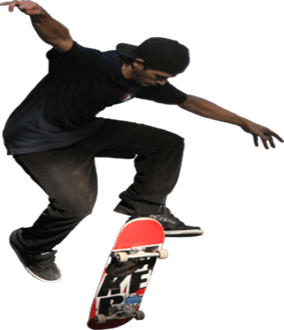 My name is Stephen and I am 14 years old.Unfortunately, I don’t have much free time to practice sports because I have a lot of studying during the week.There isn’t a football pitch in my neighborhood to play football nor a basketball court. What I really enjoy doing is skateboarding with my friends at the local square or at the park. I can stay there for hours doing stunts at the weekends.Answer the following questions by writing YES or NODoes Stephen have time to do sports during the week?                       ________Is there a basketball near his house?                                                         ________Does he like skateboarding?                                                                        ________Does he do skateboarding at the weekends                                             ________Name: ____________________________    Surname: ____________________________    Nber: ____   Grade/Class: _____Name: ____________________________    Surname: ____________________________    Nber: ____   Grade/Class: _____Name: ____________________________    Surname: ____________________________    Nber: ____   Grade/Class: _____Assessment: _____________________________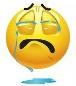 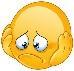 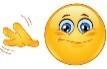 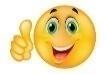 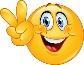 Date: ___________________________________________________    Date: ___________________________________________________    Assessment: _____________________________Teacher’s signature:___________________________Parent’s signature:___________________________